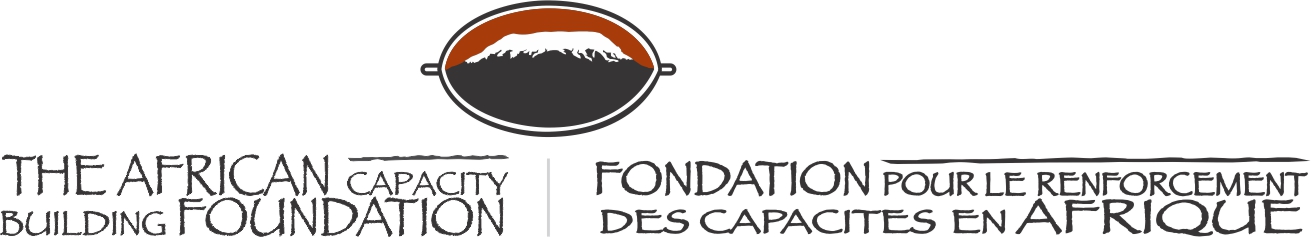                 A specialized agency of the African Union       Une agence spécialisée de l’Union africaineNOTE D’INFORMATION AUX PARTICIPANTSTous les participants sont priés de prendre note des informations fournies dans ce document et sont instamment priés de prendre les mesures nécessaires pour préparer leur voyage au Ghana ainsi que leur séjour. Prière de noter que toutes les dépenses liées à votre participation à la 31e Session annuelle du Conseil des gouverneurs de la Fondation pour le renforcement des capacités en Afrique (ACBF) seront entièrement à votre charge.LIEULa réunion se tiendra dans le Grand Arena à Accra International Conference CentreCastle RdAccra, GhanaTel : +233 24 445 2852La réunion se déroulera en format Hybride (virtuel et en personne) et se tiendra en marge des Assemblées annuelles du Groupe de la Banque africaine de développement (AfDB). ENREGISTREMENT ET ATTRIBUTION DES BADGES AU SITEEnregistrement en ligneChaque Participant devra s'inscrive lui-même pour pouvoir accéder au site ou au portail de la réunion. Le formulaire d'enregistrement est accessible à partir du lien suivant :https://us02web.zoom.us/webinar/register/WN_QtfvDWE5TWaAJXwcFDX1wQ. À la suite de l'enregistrement, le Participant recevra une confirmation pour rejoindre la réunion.Badge d’accèsLes badges d’accès pour les participants en personne seront délivrés par le gouvernement du Ghana pour tous les participants inscrits et confirmés.  À cet égard une pièce d’identité en cours de validité est nécessaire pour l'enregistrement. Prière nous faire parvenir une copie de la page de données de votre pièce d’identité d’ici le 17 mai à l’adresse  board@acbf-pact.org . L’attribution des badges se fera à compter du 21 mai 2022 à 9h00 au comptoir d'enregistrement situé à Accra International Conference Centre (AICC).CONDITIONS D’ENTRÉE AU GHANA POUR LES PARTICIPANTS EN PERSONNEFormalités de Visa et d’ImmigrationUn passeport et un visa en cours de validité sont requis pour que les citoyens des pays non-membres de la CEDEAO puissent entrer au Ghana. Les participants ayant besoin d’un visa d’entrée pour le Ghana sont conseillés d’obtenir un visa auprès de l’Ambassade du Ghana dans leur pays de résidence en utilisant la lettre d'invitation fournie.Santé et information COVID 19 Tous les participants doivent présenter un certificat de vaccination COVID-19 attestant qu'ils ont été entièrement vaccinés au moins 14 jours avant le départ. Les participants entièrement vaccinés ne sont plus tenus d'effectuer un test PCR COVID-19 avant de voyagerUn certificat de vaccination contre la fièvre jaune est requis pour tous les voyageurs au Ghana.Accueil à l’aéroport À leur arrivée à l'aéroport, les participants qui auront besoin d’aide pour les formalités d’immigration et la logistique du transport peuvent s’adresser à l’équipe portant des banderoles de l’ACBF.HÉBERGEMENTLes participants couvriront leurs propres frais d'hébergement et de séjour. Vous êtes priés de faire vos propres réservations d’hôtel directement. Veuillez trouver une liste d’hôtels proposés an Annexe 1.INTERPRETATIONUne interprétation simultanée en anglais et en français sera assurée pour toutes les sessions.DOCUMENTSCeux-ci seront transmis électroniquement aux délégués. Autres informations utiles en rapport avec la réunion seront disponibles sur le site internet du Conseil des gouverneurs de l’ACBF : https://www.acbf-pact.org/bog2022DÉJEUNERUn déjeuner sera offert au lieu de la conférence à tous les participants inscrits de l’ACBF. CONTACT POUR INFORMATIONPour toute question concernant le Conseil des gouverneurs et les informations fournies ici, veuillez contacter Board Secretariat -  board@acbf-pact.org ;  +263 77 222 8087 (WhatsApp) ; +233 202170094 ; +233 242304912INFORMATIONS SUPPLÉMENTAIRESL'anglais est la langue officielle du Ghana. Les langues autochtones sont : l'Akan, le Guan, le Ga et l'Ewe. L’heure locale est (TU + 0000hrs). Pas de décalage UTC au Ghana.En mai le temps est pluvieux, nuageux ou ensoleillé. La température quotidienne moyenne est de 29 ° C. et Il est conseillé aux participants d'apporter des vêtements légers.La monnaie du Ghana est le Cédi du Ghana (GH ₵). Le taux de change est de 1 dollar à 7,5 GH ₵ (en date du 13 mai 2022). Les cartes de crédit internationales sont généralement acceptées par la plupart des hôtels, centres commerciaux et restaurants du Ghana.L'indicatif de pays pour le Ghana est +233.Les Les principaux fournisseurs de services mobiles sont:  Vodafone Ghana (Ghana Telecom, OneTouch) et MTN Ghana (ancien ScanCom, Spacefon Areeba). Les puces sont disponibles auprès des vendeurs à l'aéroport pour les voyageurs internationaux. La tension standard au Ghana est de 220 volts CA, 50 Hz. Tous les équipements électriques qui utilisent normalement une tension différente doivent avoir une compatibilité à double tension (la plupart des rasoirs modernes et autres petits outils de voyage en sont équipés) ou doivent être utilisés avec un transformateur. Au Ghana, les prises de courant sont de type D et G. Des adaptateurs pour l'équipement électrique sont facilement disponibles au Ghana.Annexe 1LISTE DES HÔTELS RECOMMANDÉS À ACCRAMÖVENPICK AMBASSADOR HOTEL ACCRA Independence Avenue Accra.GhanaTel: +233 (0)30 261 1000Email: reservations@movenpick.com www.movenpick.com/en/ghanaTarifs :Chambre standard petit déjeuner compris	USD185Distance de l'aéroport international de Kotoka 	7,1 kmDistance d’Accra National Conference Centre 	1,8 kmACCRA MARRIOTT HOTELLiberation Road, Airport City, Accra, Ghana P +233 302738000Email : Ebenezer.Adzorgenu@marriott.com http://www.marriott.com/accmc Tarifs : Chambre King Supérieure petit déjeuner compris :	USD 360Chambre exécutive petit déjeuner compris :	USD 432Chambre Suite junior petit déjeuner compris :	USD 660Distance de l'aéroport international de Kotoka 	0.7 kmDistance d’Accra National Conference Centre	6.9 kmALISA HOTEL21 Dr. Isert Road, North Ridge,P.O.Box 1111, Accra,GhanaTel : +233 302 214 233Email : sales@alisahotels.com/ g.adams@alisahotels.comTarifs : Chambre Supérieur petit déjeuner compris	USD 130Chambre Standard petit déjeuner compris	USD 120Distance de l'aéroport international de Kotoka 	5.7 km		Distance d’Accra National Conference Centre	2 kmTANG PALACEBorstal Avenue, South Airport Residential Area 2.5 km from the Airport, Accra, GhanaTel:  +233 30 278 8888 / +233 30 278 8886Email : reservations@tangpalacehotel.com.gh           info@tangpalacehotel.com.gh http://www.tangpalacehotel.com.gh/Tarifs :Chambre Supérieur petit déjeuner compris	USD 150Distance de l'aéroport international de Kotoka 	2.5 km		Distance d’Accra National Conference Centre	5.9 km31e SESSION ANNUELLE DU CONSEIL DES GOUVERNEURS DE L’ACBFCoorganisée par le Secrétariat de l’ACBF et le Ministère des Finances de la République du Ghana 23 mai 202214h30 -17h30, heure d’Accra (GMT)